DECLARAÇÃO DE RESPONSABILIDADE 	Os autores abaixo assinados do manuscrito intitulado “Conhecimento dos profissionais das Unidades de Saúde da Família sobre o Programa Academia da Cidade no Recife” declaram que participaram ativamente do planejamento, coleta dos dados e escrita do artigo. Além disso, declaram que o estudo não foi previamente publicado e nem está sendo analisado por outra revista. 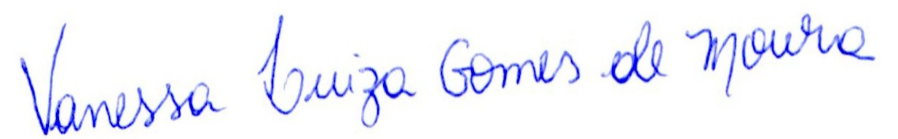 Vanessa Luiza Gomes de Moura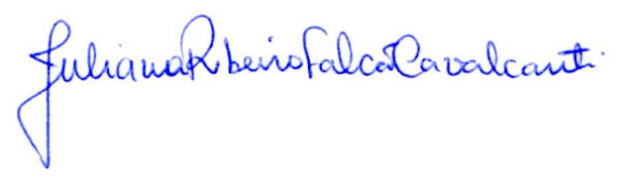 Juliana Ribeiro Falcão Cavalcanti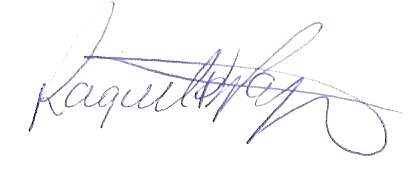 Raquel Bezerra Pajeú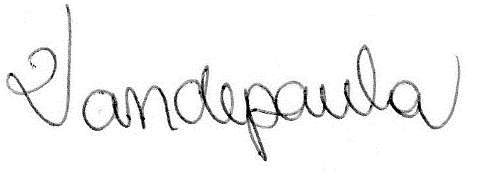 Vandepaula Moraes Campos de Melo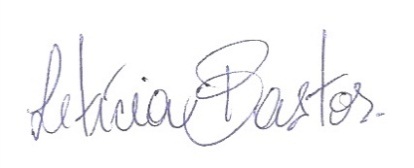 Letícia Lemos Ayres da Gama Bastos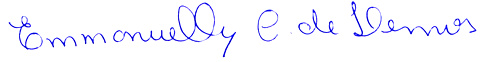 Emmanuelly Correia de LemosRecife, 01 de dezembro de 2015.